Θεσσαλονίκη: 	19.10.18	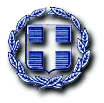 Δελτίο ΤύπουΘέμα: «Πρόγραμμα “Αθλούμαι - Συμμετέχω - Εκφράζομαι στο Εθνικό Καυτανζόγλειο Στάδιο»Η Περιφερειακή Διεύθυνση Α/θμιας και Β/θμιας Εκπαίδευσης της  Κεντρικής Μακεδονίας  ανακοινώνει ότι τοΠρόγραμμα “Αθλούμαι - Συμμετέχω - Εκφράζομαι στο Εθνικό Καυτανζόγλειο Στάδιο” ξεκινάει την Πέμπτη 01-11-2018 και θα διαρκέσει έως και την Παρασκευή 31-05-2018. Οι μαθητές/τριες  που θα  επισκέπτονται το Εθνικό Καυτανζόγλειο Στάδιο, θα ξεναγούνται στους χώρους του και θα ενημερώνονται μέσω προβολής μικρής διάρκειας ταινίας, για την ιστορία του Σταδίου και της πόλης, καθώς και για τα αθλητικά γεγονότα εντός του Σταδίου.  θα έχουν τη δυνατότητα να γνωρίσουν και να συμμετέχουν σε αθλήματα όπως: Ποδόσφαιρο (Ποδόσφαιρο για Όλους), Καλαθοσφαίριση, Πετοσφαίριση (πρόγραμμα Παίζω Βόλεϊ), Χειροσφαίριση, Κλασικός Αθλητισμός (kid’sAthletics), Πολεμικές Τέχνες(Ταε κβο ντο), πάλη, Ξιφασκία, Αντισφαίριση, Αντιπτέριση, Μοντέρνο Πένταθλο, Παραολυμπιακά Αθλήματα, Ποδηλασία, Κωπηλασία, Παιδαγωγικά παιχνίδια και Μουσικοκινητική Αγωγή. Μέσα από τις δράσεις αυτές οι μαθητές/τριες θα έχουν τη δυνατότητα να ανακαλύψουν καλύτερα τον εαυτό τους, να πάρουν πρωτοβουλίες και να ενισχύσουν τη δημιουργική έκφραση, καθώς και την ανάπτυξη δεξιοτήτων.Θα ασχοληθούν με Πολιτιστικές δράσεις: 1.Εικαστικές απεικονίσεις-κατασκευές 2.Δραματοποίηση και Αυτοσχεδιασμός με αναφορά στον αθλητισμό και τα αναγραφόμενα αθλήματα 3.Σύνδεση αθλητισμού με τον Λόγο και την Τέχνη (λ.χ. πεζογραφία, ποίηση, θέατρο, φιλοσοφία αθλημάτων κ.α.) 4.Αθλητισμός και Μουσική.Οι πολιτιστικές και καλλιτεχνικές δράσεις του αθλητικού προγράμματος σχεδιάστηκαν και υλοποιούνται από τη Μαρία Τζώγα, φιλόλογο, με τη συνεργασία και συμμετοχή του ΚΘΒΕ, του Τμήματος Εικαστικών και Εφαρμοσμένων Τεχνών του Α.Π.Θ. και του Τμ. Μουσικών Σπουδών Α.Π.Θ.Υπεύθυνοι των αθλητικών δράσεων του προγράμματος είναι οι: Δημήτρης Τσιγαρίδας και Θανάσης Θεοδοσίου, με την συνεργασία πιστοποιημένων προπονητών των Ομοσπονδιών των αθλημάτων που περιλαμβάνονται στο πρόγραμμα. Τονίζεται ότι η συμμετοχή των σχολικών μονάδων στο πρόγραμμα δεν έχει καμία οικονομική επιβάρυνση για τους/τις μαθητές/τριες πέραν της μετακίνησής τους σε αυτό, την οποία αναλαμβάνει η Διεύθυνση της Σχολικής Μονάδας. Το πρόγραμμα θα έχει μόνιμη ιατρική υποστήριξη και χρήση του ιατρείου του Εθνικού Καυτανζόγλειου Σταδίου.     Περιφερειακή  Διεύθυνση                                                                                                                                                                                                                                          Α/θμιας& Β/θμιας Εκπαίδευσης                                                      Κεντρικής Μακεδονίας                                                       ΕΛΛΗΝΙΚΗ ΔΗΜΟΚΡΑΤΙΑΥΠΟΥΡΓΕΙΟ ΠΟΛΙΤΙΣΜΟΥ, 
ΠΑΙΔΕΙΑΣ ΚΑΙ ΘΡΗΣΚΕΥΜΑΤΩΝ---------ΠΕΡΙΦΕΡΕΙΑΚΗ ΔΙΕΥΘΥΝΣΗΑ/ΒΑΘΜΙΑΣ & Β/ΒΑΘΜΙΑΣ ΕΚΠΑΙΔΕΥΣΗΣΚΕΝΤΡΙΚΗΣ ΜΑΚΕΔΟΝΙΑΣ---------Ταχ. Διεύθυνση:Λεωφόρος Γεωργικής Σχολής 65Πόλη, ΤΚ:	Θεσσαλονίκη, 57001Τηλέφωνο:2310 474844 Φαξ:	2310 474328Ιστοσελίδα:http://www.kmaked.gre-mail:	kmakedpde@sch.gr